Фомина Анастасия Андреевна, воспитатель   МАДОУ «Детский сад №74»Г. Энгельса Саратовской области         «Математический КВН для детей подготовительной к школе группы»Дети входят под аудиозапись гимна телевизионной игры КВН и встают полукругом.Ведущий: Сегодня мы проведем математический КВН. В состав жюри входят (перечисляет). В игре участвуют две команды детей: «Непоседы» и «Почемучки».- Дети, выберите из этих эмблем ту, которая подходит вашей команде.- Члены команд – настоящие математики. Они быстро считают, хорошо решают задачи, все делают дружно и весело. Команды, поприветствуйте друг друга!Ведущий.- Разминка на внимание. Послушайте маленькие истории. Если вы услышите слог или слово «три» или сами произнесете это слово в рифму, то хлопните один раз в ладоши. Задание «Числовой ряд»Ведущий   раздает детям двух команд  палочки  Кюизенера значением от 1 до 10.  Под музыку дети передвигаются по группе в хаотическом порядке. По сигналу ведущего дети становятся в ряд. Место в ряду соответствует месту числа в числовом ряду. При этом ведущий  уточняет:" Команда «Непоседы» по порядку становись!", а команда «Почемучки»" в обратном порядке становись! Здесь и далее команда, которая первой правильно выполнила задание, получает фишку.Задание «Заселите жильцов». Каждая команда получает карточку с числовым домиком для определения состава числа.Команда «Непоседы» должна заселить жильцов в домик числа 6, а команда «Почемучки» - в домик числа 5.Задание «Цепочка»Каждая команда получает карточку с цепочкой примеров на сложение и вычитание. Ведущий предлагает решить цепочку примеров.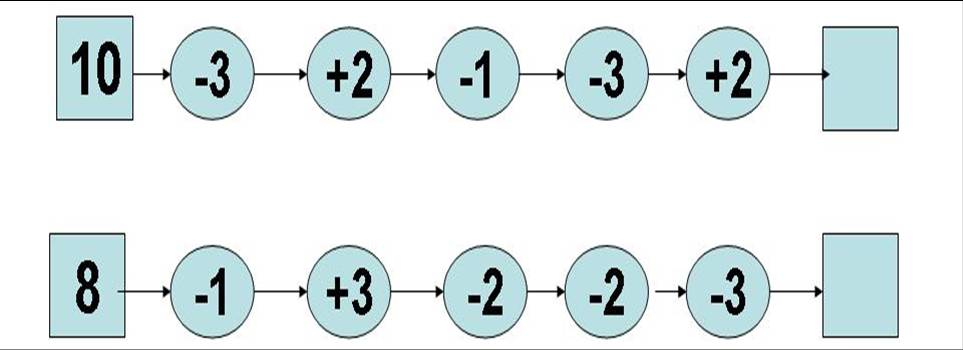 Задание «Задачи»Каждая команда получает карточку с картинкой и схемой для составления задач.Ведущий предлагает придумать задачу: команда «Непоседы» - на сложение; а команда «Почемучки» - на вычитание.Задание   «Головоломка»Ведущий предлагает из семи гимнастических палок сложить геометрические фигуры: команда «Непоседы» - два квадрата; команда «Почемучки» - три треугольника.Задание «Нарисуй грузовик»Капитаны команд подходят к мольбертам и рисуют какую-либо геометрическую фигуру, например круг – колесо грузовика. Остальные члены каждой  команды поочередно с завязанными глазами пририсовывают геометрические фигуры так, чтобы в результате получилось изображение грузовика.Задания – вопросы на логическое мышление  и знание временных понятийЖюри подсчитывает количество фишек у каждой команды, подводит итоги, вручает памятные призы.Ведущий: ребята, вам понравилась сегодняшняя игра? В какую игру вы хотели бы поиграть в следующий раз?Дети делятся впечатлениями, предлагают темы следующих игр. Затем под аудизапись  гимна КВН выходят из музыкального зала.Команда «Непоседы»:Команда «Почемучки»Мы задачи умеем решать,Складывать все и все измерять.1,2,3,4,5!Будем дружно мы играть!1,2,3,4,5! Мы пришли сюда играть.Математику мы знаем, И легко все посчитаем.Команда «Непоседы»:Команда «Почемучки»Однажды щуку мы поймали,Рассмотрели что внутри.Рыбешек мелких увидали,И не одну, а целых... (три).Недавно поезд на вокзалеМне три часа пришлось прождать.Зато успел за это времяЯ и постричься, и поспать!Мечтает парень закаленныйСтать олимпийским чемпионом,Смотри, на старте не хитри,А жди команды: раз, два, (три)!Когда стихи запомнить хочешь,Их не зубри до поздней ночи,А про себя их повториРазок, другой, а лучше (три)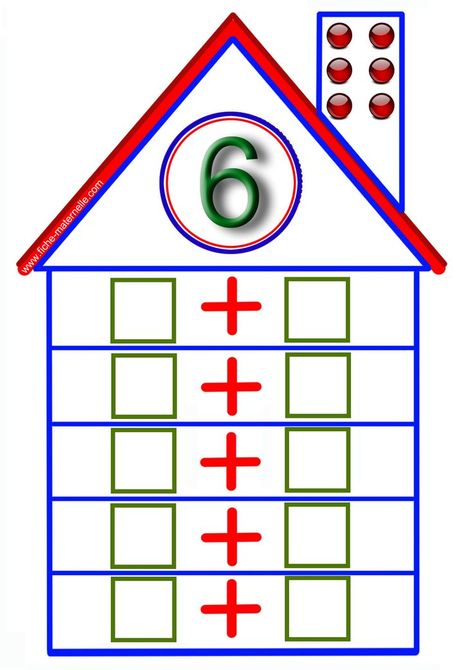 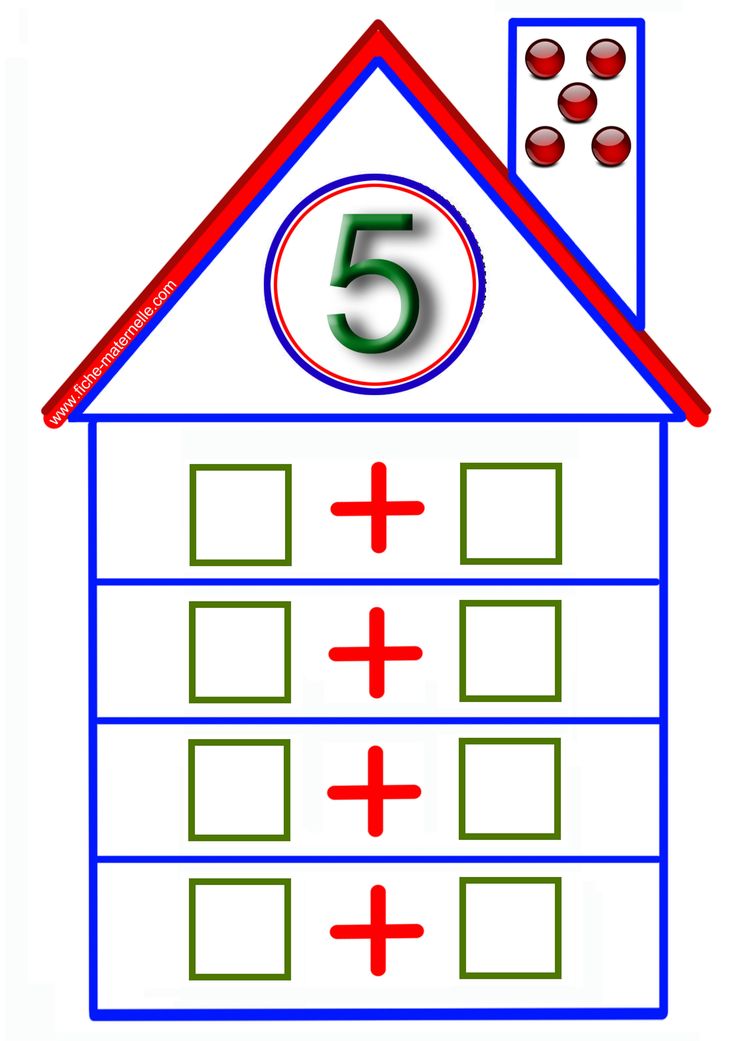 Команда «Непоседы»:Команда «Почемучки»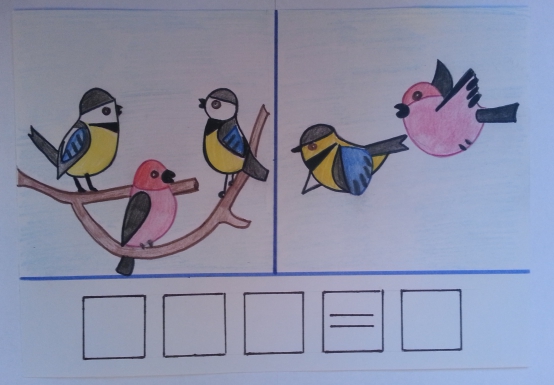 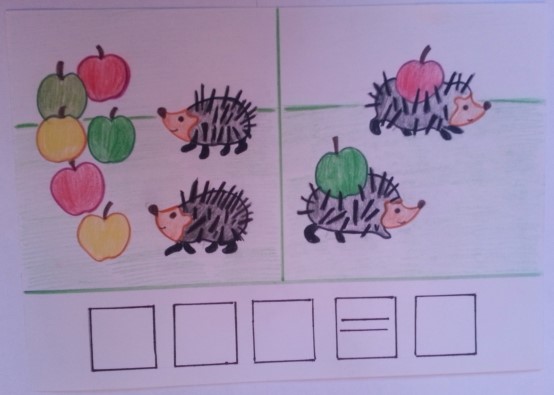 Команда «Непоседы»:Команда «Почемучки»На столе лежит 1 апельсин. Его разрезали на 2 части, сколько апельсинов лежит на столе?На опушке стояло 3 высоких сосны. На каждой сосне по 3 больших ветки и по 3 маленьких. На каждой маленькой ветке по яблоку. Сколько всего яблок на деревьях?Одно яйцо варится 5 минут. Сколько времени нужно, чтобы сварить 2 яйца?Какой день недели соответствует числу 3?